Employment Application Form 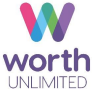 Worth Unlimited is a national youth work charity specialising in working with young  people who are on the margins of society. Registered charity number: 1068782 Please complete all sections of the form in black ink and in full and return it by the  specified closing date. Please ensure that you send the form to the correct branch  address which should be stated somewhere in the Job Application Pack. Worth Unlimited is working towards equal opportunities in employment. We aim to ensure that no applicant  or employee receives less favourable treatment on the ground of race, colour, nationality, ethnic or national  origin, sex, age or disability.  Separate sheets may be attached if there is insufficient space on the form. Office Use: This page to be detached before ShortlistingPage 1 of 8 EDUCATION AND QUALIFICATIONS  Please give details of all your education and qualifications obtained to date Continue on a separate sheet if necessary Qualifications to be obtained Please give details of examinations for which you are now awaiting results of qualifications for which you  are currently studying, including the expected date of completion.Page 2 of 8 Short Course and In-Service Training Please give details any relevant short courses and/or in service training you have attended in the past 3  years. This might include Safeguarding, First Aid, Food Hygiene, Drugs awareness, etc. EMPLOYMENT HISTORY Present or most recent employmentPage 3 of 8 Previous employment (in chronological order) Starting with the most recent and going back to your time of education, please detail previous employment.  Safer Recruitment guidance requires us to explore any gaps in your employment history, so please be as  thorough as possible and include any information about periods of unemployment, gap years, voluntary  work, extended sickness, etc.  Continue on a separate sheet if necessaryPage 4 of 8 SELECTION CRITERIA Please use this section to address the requirements listed in the person specification and job description.  You are encouraged to address all of the requirements in the person specification and give evidence of  your skill/experience where possible. Give detail, but be succinct! Please continue on a separate sheet if necessary. Continue on a separate sheet if necessaryPage 5 of 8 PERSONAL DECLARATION Because of the nature of the work for which you are applying, this post is exempt from the provisions of  Section 4(2) of the Rehabilitation of Offenders Act 1974 (Exceptions) Order 1975 (as amended in 2013) by  SI 2013 1198. This means you are therefore not entitled to withhold information about convictions which for other purposes  are “spent” under provisions of the Act. In the event of employment, failure to disclose such convictions could  lead to disciplinary action being taken. Any information given will be treated in the strictest confidence and  used solely in relation to this application. Please be aware that for positions involving substantial access to children and young people we will be  required to obtain a Disclosure and Barring Service Enhanced Disclosure (formally known as a CRB or  Police Check).Page 6 of 8 CHRISTIAN FAITH Note: The following questions should only be answered by those applying for posts which hold a  Genuine Occupational Requirement to be a practising Christian. This will be listed in the Job  Description or Person Specification.  If the post you are applying does not state that you must be a practising Christian then you do not need to  complete this page.Page 7 of 8 REFERENCES Please indicate three referees, one of which should be your present or most recent employer and should  not be relatives. These people will be asked to comment on your employability and your suitability to work  with young people: DECLARATION Please return this application form to either the postal or email address provided.  If you are unable to sign the form because you are emailing it,  you will be asked to sign a copy at interview if you are invited.Page 8 of 8 Position applied for: Closing Date: How did you hear of the post?How did you hear of the post?Surname: Surname: Title:Title:First Names:First Names:Preferred Pronouns: Preferred Pronouns: Address:Address:Address:Address:Post Code: Phone Numbers:Phone Numbers:Phone Numbers:Email Address:Email Address:Email Address:Email Address:Are you free to live and work in the UK?  (For persons who are not British or EU Nationals – If you have any conditions related to your  employment please give full details below. You will be required to provide proof of your eligibility)Are you free to live and work in the UK?  (For persons who are not British or EU Nationals – If you have any conditions related to your  employment please give full details below. You will be required to provide proof of your eligibility)Are you free to live and work in the UK?  (For persons who are not British or EU Nationals – If you have any conditions related to your  employment please give full details below. You will be required to provide proof of your eligibility)Yes/NoIf we were to invite you for interview, please describe any additional needs that you need us to cater for?If we were to invite you for interview, please describe any additional needs that you need us to cater for?If we were to invite you for interview, please describe any additional needs that you need us to cater for?If we were to invite you for interview, please describe any additional needs that you need us to cater for?MOTIVATION - Why are you considering work with Worth Unlimited?Dates (mm/yyyy) From ToDates (mm/yyyy) From ToName & Address of Educational  EstablishmentQualifications obtained, Name of  awarding body & Grade/LevelDate expected Name & Address of Educational  Establishment Qualification & expected Grade/LevelDate Name & Address of Educational  Establishment Course titleName and address of employer:Name and address of employer:Job Title:Job Title:Dates from and to: Period of notice required:Reason for leaving:Reason for leaving:Brief description of duties:Brief description of duties:Name & Address of  EmployerPosition & brief description of  dutiesDates (mm/yyyy)  From ToDates (mm/yyyy)  From ToReason for leavingDo you have any convictions, cautions, reprimands or final warnings that are not  "protected" as defined by the Rehabilitation of Offenders Act 1974 (Exceptions) Order 1975 (as amended in  2013) by SI 2013 1198?Yes/NoIf yes please give details including the nature of the offence(s) and the dates. Pease give details of the court(s) where  your conviction(s) were heard, the type of offence and the sentence(s) received. Could you also give details  surrounding the circumstances that led to the offence(s). Continue on a separate sheet if necessary.If yes please give details including the nature of the offence(s) and the dates. Pease give details of the court(s) where  your conviction(s) were heard, the type of offence and the sentence(s) received. Could you also give details  surrounding the circumstances that led to the offence(s). Continue on a separate sheet if necessary.Have you ever been the subject of a police investigation that did not lead to a criminal  conviction? Yes/NoIf yes, please give details including the date of the investigation, the Police Force involved, details of the investigation  and the reason for this and disposal(s) if known.If yes, please give details including the date of the investigation, the Police Force involved, details of the investigation  and the reason for this and disposal(s) if known.To you knowledge have you ever had any allegations made against you, which has been  reported to, and investigated by Social Services/Social Work Department (Children’s or  Adult Social Care)? Yes/NoIf yes, please provide details, we will need to discuss this with you.If yes, please provide details, we will need to discuss this with you.Has there ever been any cause for concern regarding conduct with children, young people  or vulnerable adults? Please include any disciplinary action taken by an employer in  relation to your behaviour with adults. Yes/NoIf yes, please provide details.If yes, please provide details.Would you describe yourself as a practising Christian? Yes/NoIn what ways do you express your faith?Referee 1 Referee 2 Referee 3NameAddressTel. Nos.Email AddressRelationship to  youHow long knownWorth Unlimited is based on Christian values and doctrine of love and justice which  give workers a special concern for the excluded and oppressed. Applicants must be  willing to work in an explicitly Christian context and uphold the values and principles  of Worth Unlimited. Would you be willing to work within this context?Worth Unlimited is based on Christian values and doctrine of love and justice which  give workers a special concern for the excluded and oppressed. Applicants must be  willing to work in an explicitly Christian context and uphold the values and principles  of Worth Unlimited. Would you be willing to work within this context?Yes/No“I confirm that the information provided on this form is correct and understand that any misrepresentation  or omission may render me liable to dismissal if engaged. I understand that if offered an interview I may  be asked to complete a pre-employment medical questionnaire and agree to undergo a medical  examination if required. I also understand that if offered this role, any appointment will be subject to an  enhanced disclosure certificate from the Disclosure and Barring Service. I understand that a criminal record is not necessarily a bar to obtaining a position.”“I confirm that the information provided on this form is correct and understand that any misrepresentation  or omission may render me liable to dismissal if engaged. I understand that if offered an interview I may  be asked to complete a pre-employment medical questionnaire and agree to undergo a medical  examination if required. I also understand that if offered this role, any appointment will be subject to an  enhanced disclosure certificate from the Disclosure and Barring Service. I understand that a criminal record is not necessarily a bar to obtaining a position.”“I confirm that the information provided on this form is correct and understand that any misrepresentation  or omission may render me liable to dismissal if engaged. I understand that if offered an interview I may  be asked to complete a pre-employment medical questionnaire and agree to undergo a medical  examination if required. I also understand that if offered this role, any appointment will be subject to an  enhanced disclosure certificate from the Disclosure and Barring Service. I understand that a criminal record is not necessarily a bar to obtaining a position.”Signature:Signature:Signature:Print Name: Date:Date: